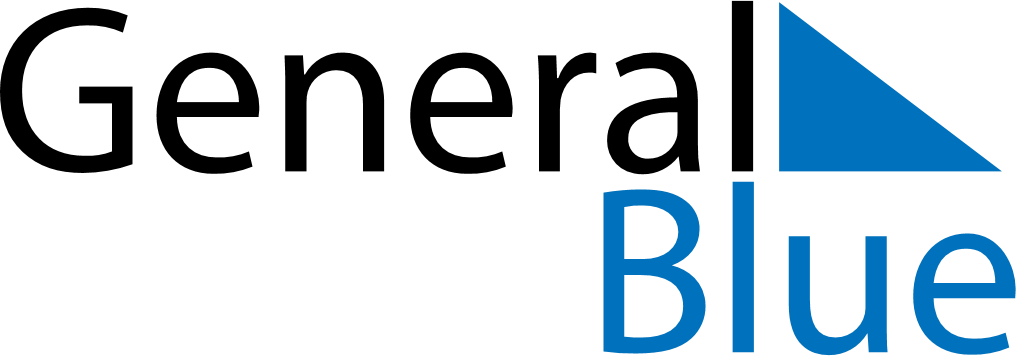 May 2020May 2020May 2020May 2020CanadaCanadaCanadaMondayTuesdayWednesdayThursdayFridaySaturdaySaturdaySunday1223456789910Mother’s Day11121314151616171819202122232324Victoria Day2526272829303031